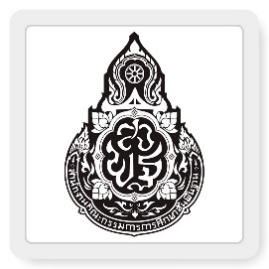 รายชื่อนักเรียนชั้นประถมศึกษาปีที่ 2 ปีการศึกษา 2566โรงเรียนบ้านสาวะถี(สาวัตถีราษฎร์รังสฤษฏิ์)สังกัดสำนักงานเขตพื้นที่การศึกษาประถมศึกษาขอนแก่น เขต 1ชาย  …16… คน     หญิง …12… คน     รวม …28……. คนเลขที่เลขประจำตัวนักเรียนเลขประจำตัวประชาชนชื่อ – สกุล157561409904496484เด็กชายภูริช กาจหาญ257511409904488864เด็กชายวรรธนา คุณขวาน357481409904429311เด็กชายปัณณฑัต ศรีวงศ์งาม457541209601893411เด็กชายศิราพัฒน์ วรรณศรี557451419903090450เด็กชายชัชพงศ์ โพธิ์สุวรรณ657491409904471686เด็กชายพีรพัฒน์ สันทัด757441409904485717เด็กชายจักรพันธ์ พลสิม857531409904425285เด็กชายจักรพรรดิ วงษ์หาจักร์957521409904469533เด็กชายศุภณัฐ จันทร์ลือชา1057501409904508776เด็กชายมุขพล ทันแสน1157461100704616022เด็กชายชนาธิป โคตรแก้ว1257701409904465775เด็กชายกฤตกร วังหน้า1357421409904445502เด็กชายกฤษฎา ชุมภูมี1457551409904447572เด็กชายอธิราช ศรีดอนโป่ง1557431409904439286เด็กชายจักรกฤษณ์ พรมมากูล1658031409904449796เด็กชายธนดล หาวิชิต1757581409904504487เด็กหญิงปภาวรินทร์ มงคลสุภา1857071409904513711เด็กหญิงชนัญญา เคนดา1957631409904485865เด็กหญิงสุชาฎา บุราณปู่2057651409904496824เด็กหญิงอัยย์รดา ระดมงาม2157641409904463543เด็กหญิงอัญรินทร์ คำสุพรม2257591409904494031เด็กหญิงพิชญาดา วงษ์คำภา2357601409904453572เด็กหญิงภคนันท์ เจ็กมา2457611409904499793เด็กหญิงมีนา วิสิลา2557671409904500406เด็กหญิงสุภานัน จุลมุสิ2658351200901793945เด็กหญิงพลอยไพลิน  กลิ่นบุปผา271409400049212เด็กหญิงณัฐธิดา นามคันที28